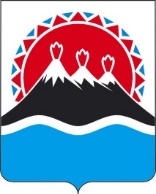 АГЕНТСТВО ПО ОБЕСПЕЧЕНИЮ ДЕЯТЕЛЬНОСТИМИРОВЫХ СУДЕЙ КАМЧАТСКОГО КРАЯПРИКАЗВ соответствии с Законом Камчатского края от 21.12.2023 № 320 «О внесении в часть 1 статьи 6 Закона Камчатского края «Об отдельных вопросах оказания бесплатной юридической помощи в Камчатском крае» ПРИКАЗЫВАЮ:1. Внести в приложение к приказу Агентства по обеспечению деятельности мировых судей Камчатского края от 14.11.2023 № 6-Н «Об утверждении перечня документов, подтверждающих отнесение гражданина к категории граждан, имеющих право на получение бесплатной юридической помощи в Камчатском крае» изменение, дополнив его частью 31 следующего содержания:«31. Оленеводы, работники чума, указанные в законе Камчатского края
от 05.10.2023 № 254 «О северном оленеводстве в Камчатском крае» предоставляют трудовой договор с оленеводческим хозяйством.».2. Настоящий приказ вступает в силу после дня его официального опубликования.[Дата регистрации] № [Номер документа]г. Петропавловск-КамчатскийО внесении изменения в приказ Агентства по обеспечению деятельности мировых судей Камчатского края от 14.11.2023 № 6-Н «Об утверждении перечня документов, подтверждающих отнесение гражданина к категории граждан, имеющих право на получение бесплатной юридической помощи в Камчатском крае»Временно исполняющий обязанности руководителя Агентства [горизонтальный штамп подписи 1]Баташева Н.В.